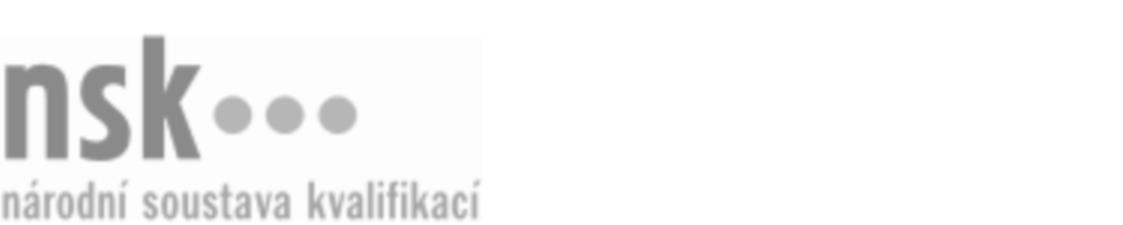 Kvalifikační standardKvalifikační standardKvalifikační standardKvalifikační standardKvalifikační standardKvalifikační standardKvalifikační standardKvalifikační standardBrašnář/brašnářka (kód: 32-001-H) Brašnář/brašnářka (kód: 32-001-H) Brašnář/brašnářka (kód: 32-001-H) Brašnář/brašnářka (kód: 32-001-H) Brašnář/brašnářka (kód: 32-001-H) Brašnář/brašnářka (kód: 32-001-H) Brašnář/brašnářka (kód: 32-001-H) Autorizující orgán:Ministerstvo průmyslu a obchoduMinisterstvo průmyslu a obchoduMinisterstvo průmyslu a obchoduMinisterstvo průmyslu a obchoduMinisterstvo průmyslu a obchoduMinisterstvo průmyslu a obchoduMinisterstvo průmyslu a obchoduMinisterstvo průmyslu a obchoduMinisterstvo průmyslu a obchoduMinisterstvo průmyslu a obchoduMinisterstvo průmyslu a obchoduMinisterstvo průmyslu a obchoduSkupina oborů:Kožedělná a obuvnická výroba a zpracování plastů (kód: 32)Kožedělná a obuvnická výroba a zpracování plastů (kód: 32)Kožedělná a obuvnická výroba a zpracování plastů (kód: 32)Kožedělná a obuvnická výroba a zpracování plastů (kód: 32)Kožedělná a obuvnická výroba a zpracování plastů (kód: 32)Kožedělná a obuvnická výroba a zpracování plastů (kód: 32)Týká se povolání:BrašnářBrašnářBrašnářBrašnářBrašnářBrašnářBrašnářBrašnářBrašnářBrašnářBrašnářBrašnářKvalifikační úroveň NSK - EQF:333333Odborná způsobilostOdborná způsobilostOdborná způsobilostOdborná způsobilostOdborná způsobilostOdborná způsobilostOdborná způsobilostNázevNázevNázevNázevNázevÚroveňÚroveňOrientace v normách a v technických podkladech v kožedělné výroběOrientace v normách a v technických podkladech v kožedělné výroběOrientace v normách a v technických podkladech v kožedělné výroběOrientace v normách a v technických podkladech v kožedělné výroběOrientace v normách a v technických podkladech v kožedělné výrobě33Posuzování kvality usní, pomocných materiálů a hotových výrobků v kožedělné výroběPosuzování kvality usní, pomocných materiálů a hotových výrobků v kožedělné výroběPosuzování kvality usní, pomocných materiálů a hotových výrobků v kožedělné výroběPosuzování kvality usní, pomocných materiálů a hotových výrobků v kožedělné výroběPosuzování kvality usní, pomocných materiálů a hotových výrobků v kožedělné výrobě33Volba postupu práce, materiálů a technologických podmínek pro výrobu brašnářských výrobkůVolba postupu práce, materiálů a technologických podmínek pro výrobu brašnářských výrobkůVolba postupu práce, materiálů a technologických podmínek pro výrobu brašnářských výrobkůVolba postupu práce, materiálů a technologických podmínek pro výrobu brašnářských výrobkůVolba postupu práce, materiálů a technologických podmínek pro výrobu brašnářských výrobků33Základní seřizování, ošetřování a údržba strojů a zařízení používaných v kožedělné výroběZákladní seřizování, ošetřování a údržba strojů a zařízení používaných v kožedělné výroběZákladní seřizování, ošetřování a údržba strojů a zařízení používaných v kožedělné výroběZákladní seřizování, ošetřování a údržba strojů a zařízení používaných v kožedělné výroběZákladní seřizování, ošetřování a údržba strojů a zařízení používaných v kožedělné výrobě33Tvorba šablon pro výrobu brašnářských výrobkůTvorba šablon pro výrobu brašnářských výrobkůTvorba šablon pro výrobu brašnářských výrobkůTvorba šablon pro výrobu brašnářských výrobkůTvorba šablon pro výrobu brašnářských výrobků33Výroba dílců brašnářských výrobkůVýroba dílců brašnářských výrobkůVýroba dílců brašnářských výrobkůVýroba dílců brašnářských výrobkůVýroba dílců brašnářských výrobků33Strojové šití usňových výrobkůStrojové šití usňových výrobkůStrojové šití usňových výrobkůStrojové šití usňových výrobkůStrojové šití usňových výrobků33Sesazování, spojování a šití dílců a součástí brašnářských výrobkůSesazování, spojování a šití dílců a součástí brašnářských výrobkůSesazování, spojování a šití dílců a součástí brašnářských výrobkůSesazování, spojování a šití dílců a součástí brašnářských výrobkůSesazování, spojování a šití dílců a součástí brašnářských výrobků33Úpravy a zdobení dílců a hotových brašnářských výrobkůÚpravy a zdobení dílců a hotových brašnářských výrobkůÚpravy a zdobení dílců a hotových brašnářských výrobkůÚpravy a zdobení dílců a hotových brašnářských výrobkůÚpravy a zdobení dílců a hotových brašnářských výrobků33Brašnář/brašnářka,  29.03.2024 13:42:45Brašnář/brašnářka,  29.03.2024 13:42:45Brašnář/brašnářka,  29.03.2024 13:42:45Brašnář/brašnářka,  29.03.2024 13:42:45Strana 1 z 2Strana 1 z 2Kvalifikační standardKvalifikační standardKvalifikační standardKvalifikační standardKvalifikační standardKvalifikační standardKvalifikační standardKvalifikační standardPlatnost standarduPlatnost standarduPlatnost standarduPlatnost standarduPlatnost standarduPlatnost standarduPlatnost standarduStandard je platný od: 07.10.2020Standard je platný od: 07.10.2020Standard je platný od: 07.10.2020Standard je platný od: 07.10.2020Standard je platný od: 07.10.2020Standard je platný od: 07.10.2020Standard je platný od: 07.10.2020Brašnář/brašnářka,  29.03.2024 13:42:45Brašnář/brašnářka,  29.03.2024 13:42:45Brašnář/brašnářka,  29.03.2024 13:42:45Brašnář/brašnářka,  29.03.2024 13:42:45Strana 2 z 2Strana 2 z 2